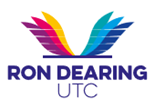 EMPLOYEE SPECIFICATIONPOST TITLE: 	Teacher of Digital	POST NUMBER:	Temporary			Permanent	  	Part Time		Full Time	    	Casual	EssentialDesirableHow Measured During Recruitmentand Selection ProgressExperienceExperience of teaching one or more of the qualifications listed on the JDExperience as a Form TutorExperience of teaching three or more of qualifications listed on the JDKnowledge/Experience of using Photoshop, Illustrator (or equivalent software)Knowledge/Experience of python and/ or c# Experience of using technology to engage students with learningExperience of monitoring student progress using SIMsExperience of co-ordinating intervention programmes for students at risk of underachievementExperience of working in industryApplicationReferencesInterviewLesson observationEducation/Training QualificationsDigital related degreeQualified Teacher StatusEvidence of additional trainingEvidence of further relevant studyApplicationSpecial KnowledgeKnowledge of the KS4 Computer Science and Digital curriculumKnowledge of one or more of the qualifications listed on the JDKnowledge of three or more of qualifications listed on the JDApplicationReferencesInterviewLesson observationSkillsA record of good teachingExcellent communication skillsAbility to motivate students and raise achievementAbility to use a variety of teaching styles and techniquesSound classroom management skillsAbility to relate effectively to parents/carersAbility to relate effectively to students of all abilitiesA record of outstanding teachingAbility to take responsibilities within the departmentExcellent classroom management skills Excellent administrative and organisational skillsApplicationReferencesInterviewLesson observationPersonal QualitiesSuitable to work with childrenTo have a passion for DigitalTo have a passion for learningTo enjoy working with young peopleTo have high expectations of self and othersTo be resilient, work effectively under pressure and meet deadlinesTo be confidentTo be able to inspire studentsTo have empathy, humility and a sense of humourCapable of working unsupervisedFlexible in order to cope with the demands of the postTo be charismatic To be innovativeAt interview motivation and attitudes appropriate to working with vulnerable groups will be discussed along with any issues arising from referencesDBS checkInterviewPhysicalA good health recordApplication/Interview/References